Муниципальное казенное общеобразовательное учреждение для детей сирот и детей, оставшихся без попечения родителей  «Школа-интернат№3 для детей сирот и детей, оставшихся без попечения родителей»Всероссийский творческий конкурс  « МЫ дадим  друзьям совет :   экономь тепло и свет!»Номинация: Стихотворение.« Берегите свет! »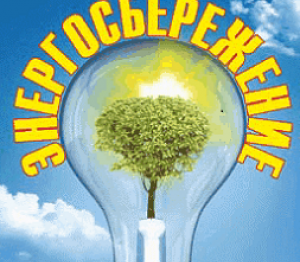 Автор работы: Панин Денис Алексеевич, обучающийся 6 класса.Руководитель: Ханоян Лариса Геннадьевна, воспитатель.г. Таштагол, 2017.Кемеровская область.   «Берегите свет»Свет горит по всей стране-Это радостно и мне.Свет дает нам радость житьИ учиться, не  тужить.Все работает от света:Телевизор и кассета.Свет в столовой нужен нам-Варить пищу поварам.В школе свет горит  у нас-Ярко освещает класс.Свет горит по вечерам,Помогает в жизни нам.Но замечу вам, ребята,Требует большой оплатыЭлектричество везде:Свет включайте по нужде.Экономьте везде свет-Лучшего девиза нет.Нет тепла без света,Каждый знает это.Нет занятий, нет еды,Не включайте  без нужды.Энергосбережение -Наше отражение.Экономь тепло и свет-Мой вам искренний совет.И девиз по жизни наш:Его   другому  передашь.Ведь, все знают, что без светаПросто в мире жизни  нету .И ценить тебе и мне:В светлой мы живем стране!Город наш огнями светит,Для нас лучший он на свете.Весь гирляндами сверкает-Жить светло нам помогает.